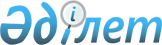 О подготовке пpогpаммы вексельного обpащения на теppитоpии Республики КазахстанРаспоpяжение Пpемьеp-министpа Республики Казахстан от 31 августа 1994 г. N 351



        В целях разрешения кризиса неплатежей на территории Республики
Казахстан:




        1. Поручить Министерству финансов Республики Казахстан совместно
с Министерством промышленности и торговли Республики Казахстан 
провести переговоры от имени Правительства с фирмами Holdain
Securities (Великобритания) и TTE (США) для заключения контракта по
подготовке программы вексельного обращения на территории Республики
Казахстан.




        2. По результатам переговоров предоставить право Министерству




финансов Республики Казахстан совместно с Министерством промышленности
и торговли Республики Казахстан заключить от имени Правительства 
контракт с фирмами Holdain Securities (Великобритания) и TTE (США)
на выполнение работ по внедрению вексельного обращения.
    3. Образовать рабочую группу в составе:

    Кажегельдин А.М.      - Первый заместитель Премьер-министра
                            Республики Казахстан (руководитель группы)

    Сапарбаев Б.М.        - заведующий Отделом финансов, труда и
                            социальной защиты Управления Делами 
                            Кабинета Министров Республики Казахстан
                            (заместитель руководителя группы)

    Бисенов М.С.          - заместитель Министра финансов 
                            Республики Казахстан

    Бабакина С.Н.         - начальник отдела косвенных налогов
                            управления налоговой политики
                            Министерства финансов Республики
                            Казахстан

    Дронов Ф.К.           - главный инспектор Отдела территориального
                            развития Управления Делами Кабинета 
                            Министров Республики Казахстан

    Ертлесова Ж.К.        - заместитель Министра экономики
                            Республики Казахстан

    Жолаев Т.Ж.           - главный консультант Управления
                            экономического законодательства
                            Министерства юстиции Республики 
                            Казахстан

    Зыкова С.М.           - старший референт Отдела органов
                            государственного управления 
                            Управления Делами Кабинета 
                            Министров Республики Казахстан

    Обаева А.С.           - начальник управления платежных систем
                            Национального Банка Республики Казахстан
                            (по согласованию)

    Шевелев В.В.          - заместитель Министра промышленности 
                            и торговли Республики Казахстан






        4. Наделить рабочую группу правом привлекать к работе специалистов
министерств и ведомств, а также независимых экспертов. 




        5. Хозяйственному управлению Аппарата Президента и Кабинета 
Министров Республики Казахстан выделить необходимые помещения для
проживания и работы привлекаемых независимых экспертов, обеспечить их
необходимыми средствами связи, оргтехникой и транспортом.




        6. Рабочей группе разработать до 1 октября 1994 г. проекты 
нормативных и законодательных актов по вексельному обращению.




Премьер-министр









					© 2012. РГП на ПХВ «Институт законодательства и правовой информации Республики Казахстан» Министерства юстиции Республики Казахстан
				